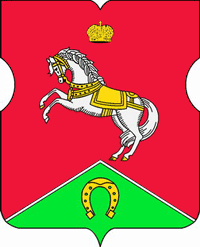 СОВЕТ ДЕПУТАТОВмуниципального округаКОНЬКОВОРЕШЕНИЕ  19.12.2023		       13/7         _________________№___________________В соответствии с Регламентом Совета депутатов муниципального округа Коньково Советом депутатов принято решение:Утвердить график приема жителей депутатами Совета депутатов муниципального округа Коньково на 1 квартал 2024 года (приложение).Опубликовать настоящее решение в бюллетене «Московский муниципальный вестник», разместить на официальном сайте муниципального округа Коньково в информационно-телекоммуникационной сети «Интернет».Контроль за исполнением настоящего решения возложить на главу муниципального округа Коньково Белого А.А.Глава муниципального округа Коньково			               Белый А.А.Приложение  к решению Совета депутатов муниципального округа Коньковоот «19» декабря 2023 года № 13/7ГРАФИКприема жителей депутатами Совета депутатов муниципального округа Коньковона 1 квартал 2024 годапо адресу: ул. Островитянова, дом 36, кабинет № 4Время приема: с 17-00 до 19-00*Селезов Алексей Анатольевич (Прием по адресу: ул. Волгина, 29-1  ГБУ ЦСМ «Коньково»)*Никогосова Милана Александровна (Прием осуществляется в ГБУЗ ГКБ № 31 им. Г.М. Савельевой" (Филиал № 2 Женская консультация № 13 по адресу: ул. Профсоюзная, д. 98, корп. 1, каб. 23)*Малахов Сергей Викторович (запись осуществляется по тел. +7-903-763-13-02)Об утверждении графика приема жителей депутатами Совета депутатов муниципального округа Коньково на 1 квартал 2024 года№ п/пФИО		ДепутатовЯнварьЯнварьЯнварьЯнварьЯнварьФевральФевральФевральФевральФевральМартМартМартМартМарт№ п/пФИО		Депутатов891522295121319264111418251Биткова Светлана Николаевна 2Борисова Ирина Михайловна 3Брундукова Марина Викторовна 4Ермолаева Татьяна Игоревна5Краснокутская Елена Викторовна 6Лебедева Наталия Александровна 7Малахов Сергей Викторович*8Менчиц Юрий Владимирович 9Михайлов Виктор Алексеевич10Никогосова Милана Александровна*11Селезов Алексей Анатольевич*12Силиванова Ксения Викторовна 13Чижова Наталья Ивановна14Шлеина Светлана Владимировна